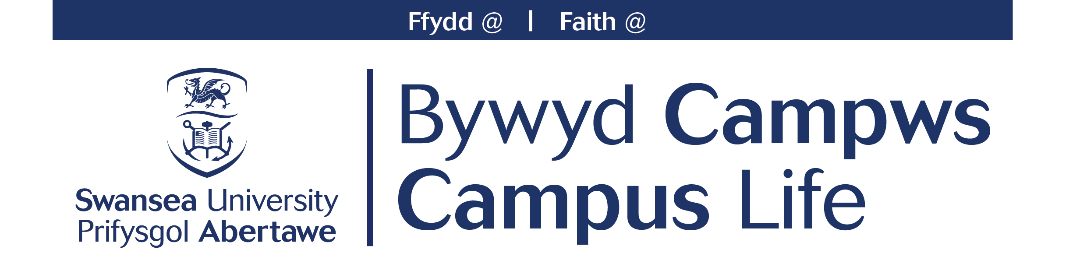 Muslim Prayer Safety GuidelinesThe safety of all attendees is our highest priority.The following rules must be followed for all prayers:Anyone experiencing COVID symptoms such as cough, fever, runny nose, loss of taste or smell should NOT attend the prayer in order to protect themselves and the health of others.Those who have been in close contact with someone who has recently been tested positive for COVID should NOT attend until they have carried out a COVID test and it is negative.For Track & Trace purposes, please complete the signing - in book or place your name in the secure box provided in the entrance with your student number or staff email address. (This information will only be shared in the unfortunate event that a health issue arises and the University and NHS Track and Trace need to contact you. This is for your own safety and the safety of other attendees). Attendees are encouraged to make wudhu (Ablution) before attending the prayer whenever possible.Attendees must maintain social distancing from others at all times, including the parking lot, entrances, exits, and during prayer times.Attendees are required to bring their own adult-size prayer mats.Due to the need to increase ventilation in this space windows and doors will need to remain open. Please ensure that you wear appropriate clothing for colder conditions.Attendees are required to bring and wear a face mask at all times.The prayer rooms / Mosque are opened for prayers ONLY until further notice. Please leave the prayer space as soon as prayer has finished. Thank you for your co-operation. If you are concerned about the safety of the prayer space please speak to a member of staff or email us faith.campuslife@swansea.ac.ukFaith and Community@CampusLife